INDICAÇÃO Nº 5592/2017Indica ao Poder Executivo Municipal a roçagem de mato alto na área publica entre a rua Maria Teresa Ribeiro  e a rua Nossa Sra. Aparecida – toda extensão – bairro  São Camilo. Excelentíssimo Senhor Prefeito Municipal, Nos termos do Art. 108 do Regimento Interno desta Casa de Leis, dirijo-me a Vossa Excelência para sugerir que, por intermédio do Setor competente, promova a roçagem do mato alto em toda a extensão na área Publica  entre a rua Maria Teresa Ribeiro e a rua Nossa Sra. Aparecida , no bairro São Camilo , neste município. Justificativa:Conforme visita realizada “in loco”, este vereador pôde constatar as condições que se encontram o referido local. Fato este que prejudica as condições de uso e potencializa surgimento de insetos e acúmulo de lixo.Plenário “Dr. Tancredo Neves”, em 27/06//2017.Edivaldo Silva Meira -Vereador-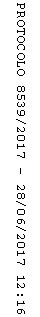 